Introduction to regressionWe will briefly examine regression in this section. If you are interested in learning more about the topic, there are whole courses available on it! Suppose we are interested in estimating the average GPA of all students at this university. How would we do this? Assume we do not have access to any student records. Define the random variable: let Y denote student GPADefine the population: all students at this universityDefine the parameter that we are interested in:  = population mean GPATake a representative sample from the population: suppose a random sample of 100 students is selected Calculate the statistic that estimates the parameter:  = sample mean GPAMake an inference about the value of the parameter using the statistical science: construct confidence intervals or perform hypothesis tests using the sample mean and sample standard deviation The diagram below demonstrates these steps. Note that not all GPAs could be shown in the diagram. What factors may be related to GPA? High school (HS) GPAACT scoreInvolvement in activitiesAnd many more…Suppose we are interested in the relationship between college and HS GPA, and we want to use HS GPA to predict college GPA. How could we do this? Assume we do not have access to any student records.Use similar steps as on page 1, but now with regression models.Data shown as: (HS GPA, College GPA)Example: HS and College GPA (gpa.R, gpa.txt)A random sample of 20 students from our university is taken producing the data set below (data is different from above).> gpa <- read.csv(file = "gpa.csv") > gpa   HS.GPA College.GPA1   3.04       3.102   2.35       2.303   2.70       3.004   2.55       2.455   2.83       2.506   4.32       3.707   3.39       3.408   2.32       2.609   2.69       2.8010  2.83       3.6011  2.39       2.0012  3.65       2.9013  2.85       3.3014  3.83       3.2015  2.22       2.8016  1.98       2.4017  2.88       2.6018  4.00       3.8019  2.28       2.2020  2.88       2.60Plot the observation pairs in a scatter plot: 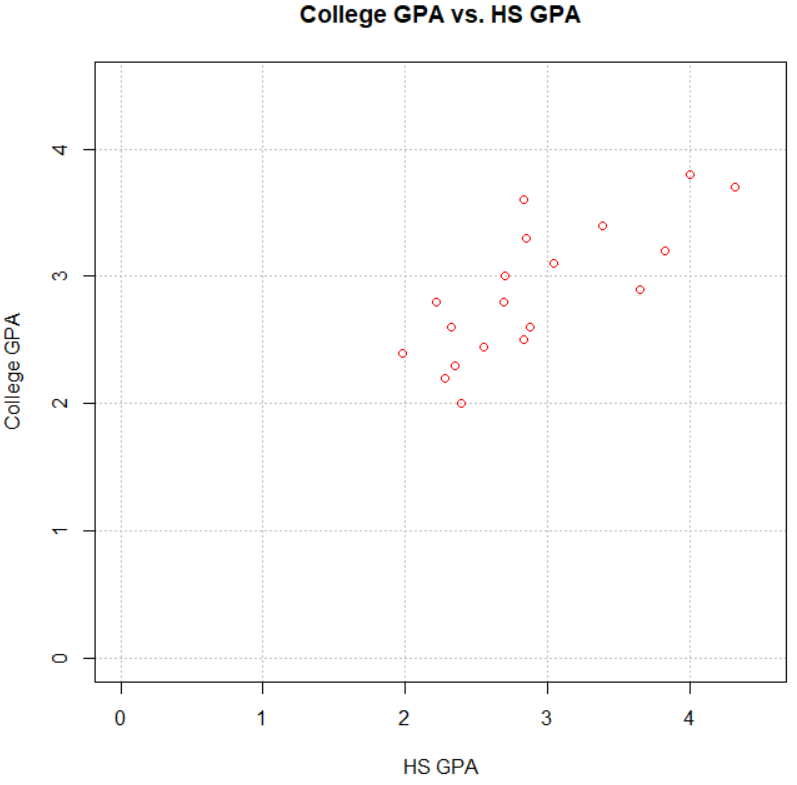 Regression allows us to develop an equation, like  = 1.09 + 0.61×(HS GPA), to predict College GPA from HS GPA: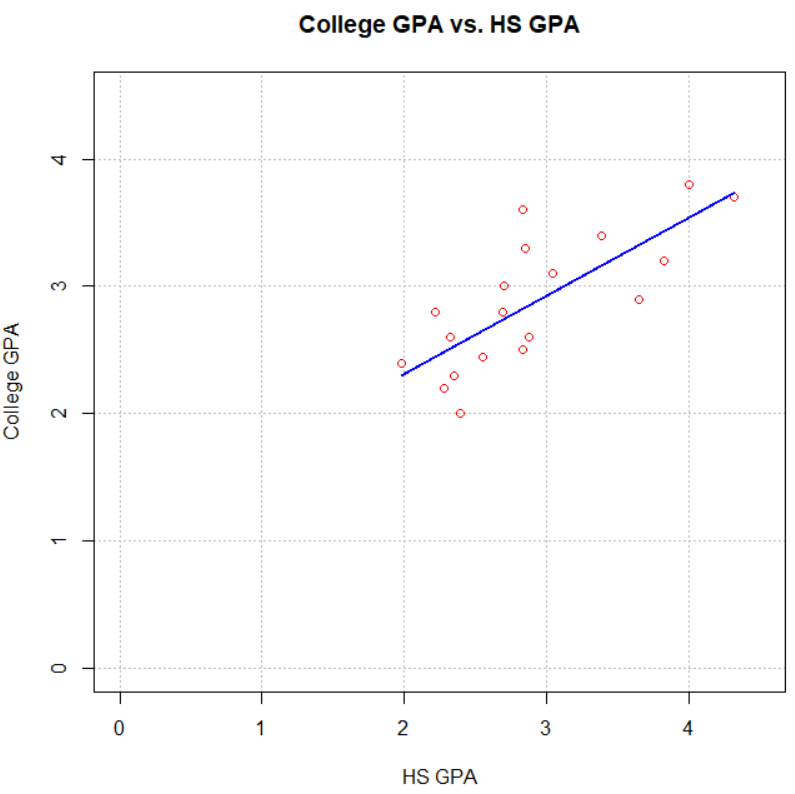 Notice that the regression model does not perfectly predict the college GPAs. There is some error in the prediction. This error can be quantified through the use of probability distributions!  Goal of this section:  Develop a model (equation) that numerically describes the relationship between two variables using simple linear regression.Algebra Reviewy = dependent variablex = independent variableb = y-interceptm= slope of line; measures how fast (or slow) that y changes as x changes by a one-unit increaseThe simple linear regression model Suppose you are interested in studying the relationship between two variables x and Y (x may be HS GPA and Y may be college GPA)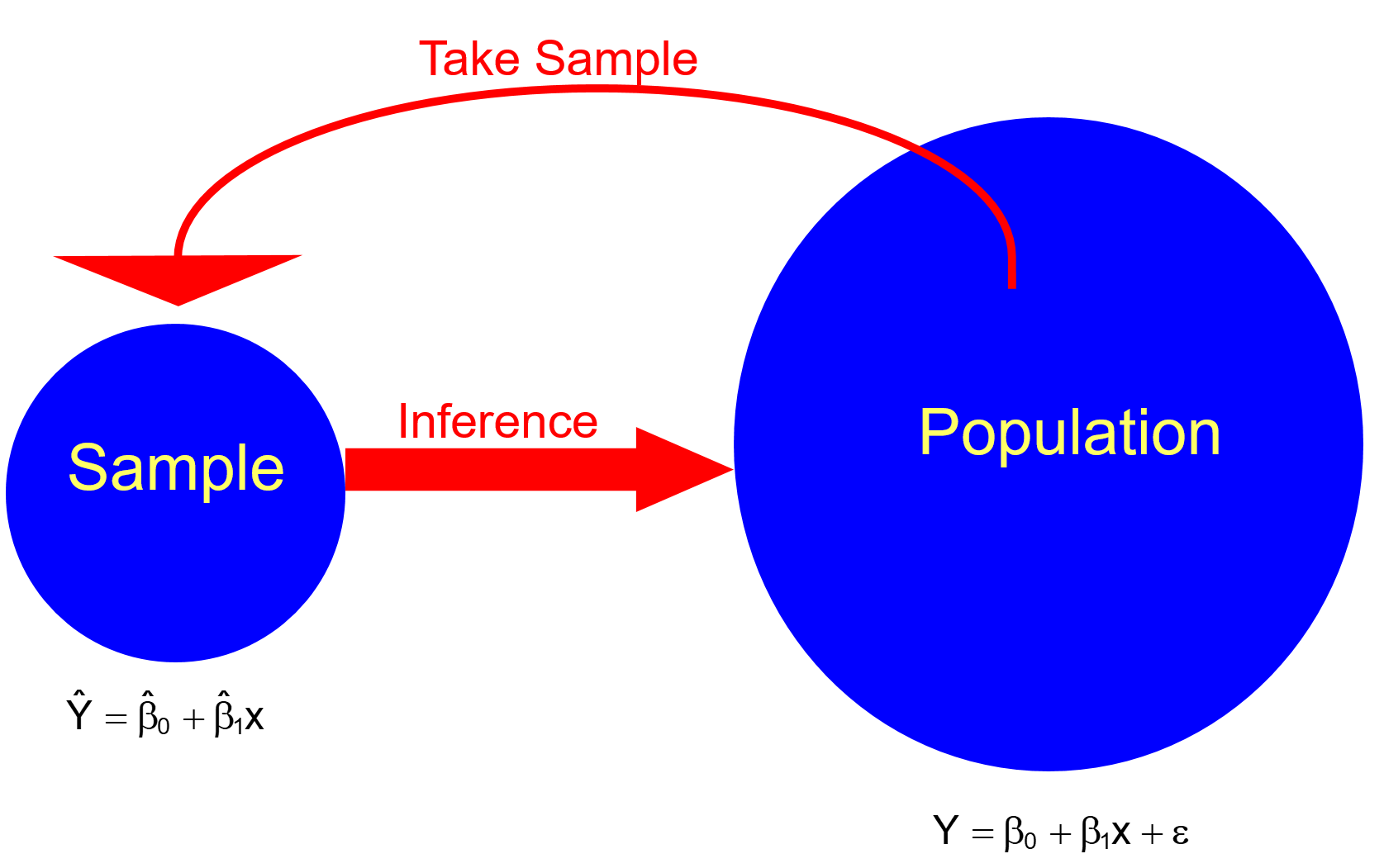 where 	Y = dependent (response) random variable valuey = observed value of Yx = independent (explanatory) variable value (this is       assumed to be a fixed constant here)Y = 0 + 1x +  is the population regression model = random variable (random error term) that has a normal probability distribution mean 0 and variance E(Y) = 0 + 1x is what Y is expected to be on average for a specific value of x because      E(Y)	= E(0 + 1x + ) = E(0 + 1x) + E()= 0 + 1x + 0= 0 + 1x0 = y-intercept for the population regression model1 = slope for the population regression model0 and 1 are parameters that need to be estimated  is the sample regression model (estimated regression model, equation, or line and fitted line)  estimates E(Y) = 0 + 1x is the estimated value of 0; y-intercept for the sample regression model  is the estimated value of 1; slope for the sample regression model and  are statisticsThey can be thought of as random variables and observed values calculated from the sample.Notationally, it is rare for someone to write these quantities in a capitalized form when they are random variables.  is the estimated or predicted value of E(Y); based on the sample, we can calculate .Note that x is a constant value – not a random variable.  In settings like the GPA example, it makes sense for HS GPA to be a random variable. Even if it is, the estimators derived and inferences made in this chapter would remain the same. Below are two nice diagrams showing what is being done here. Population: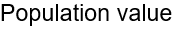 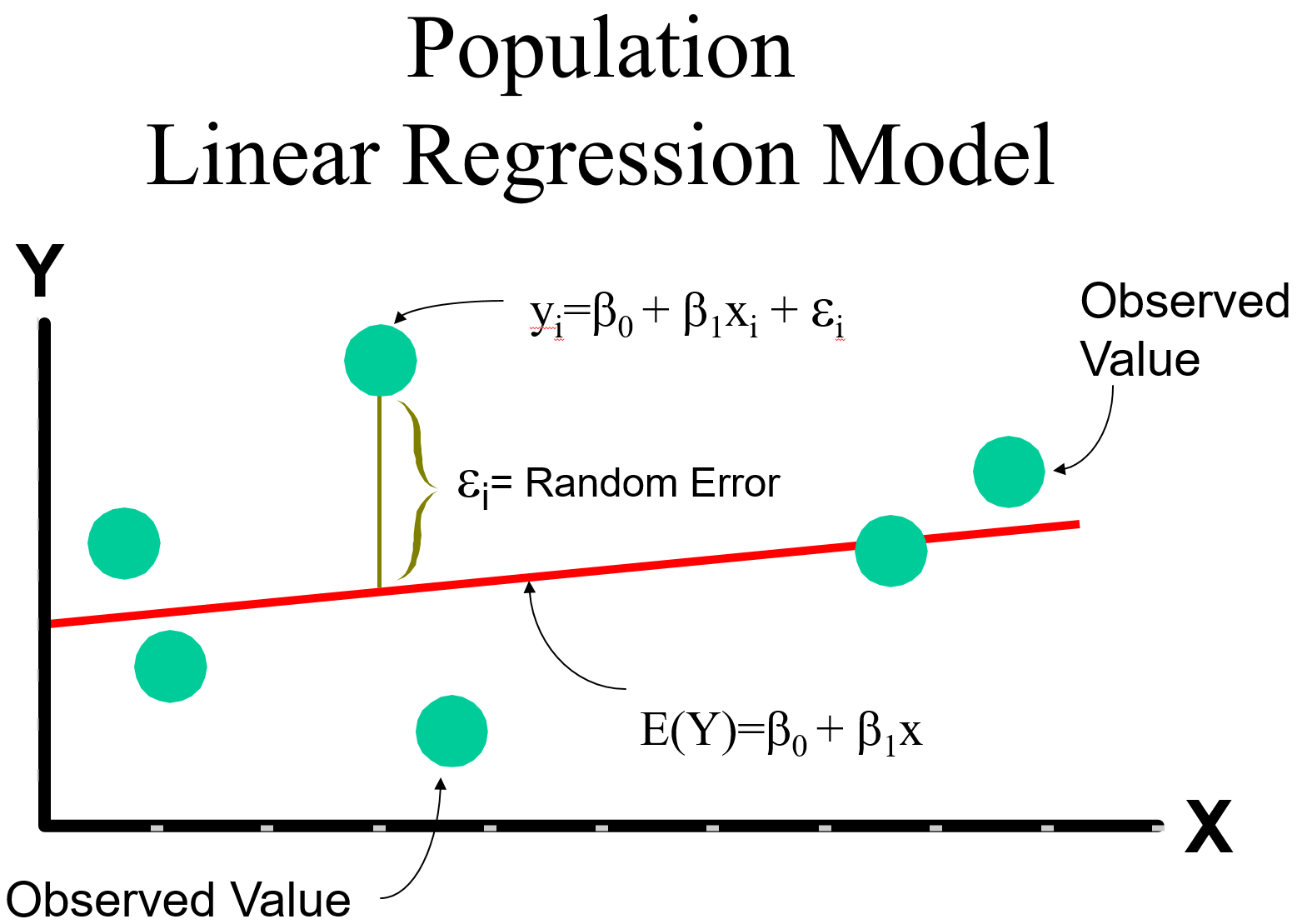 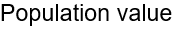 Population and sample: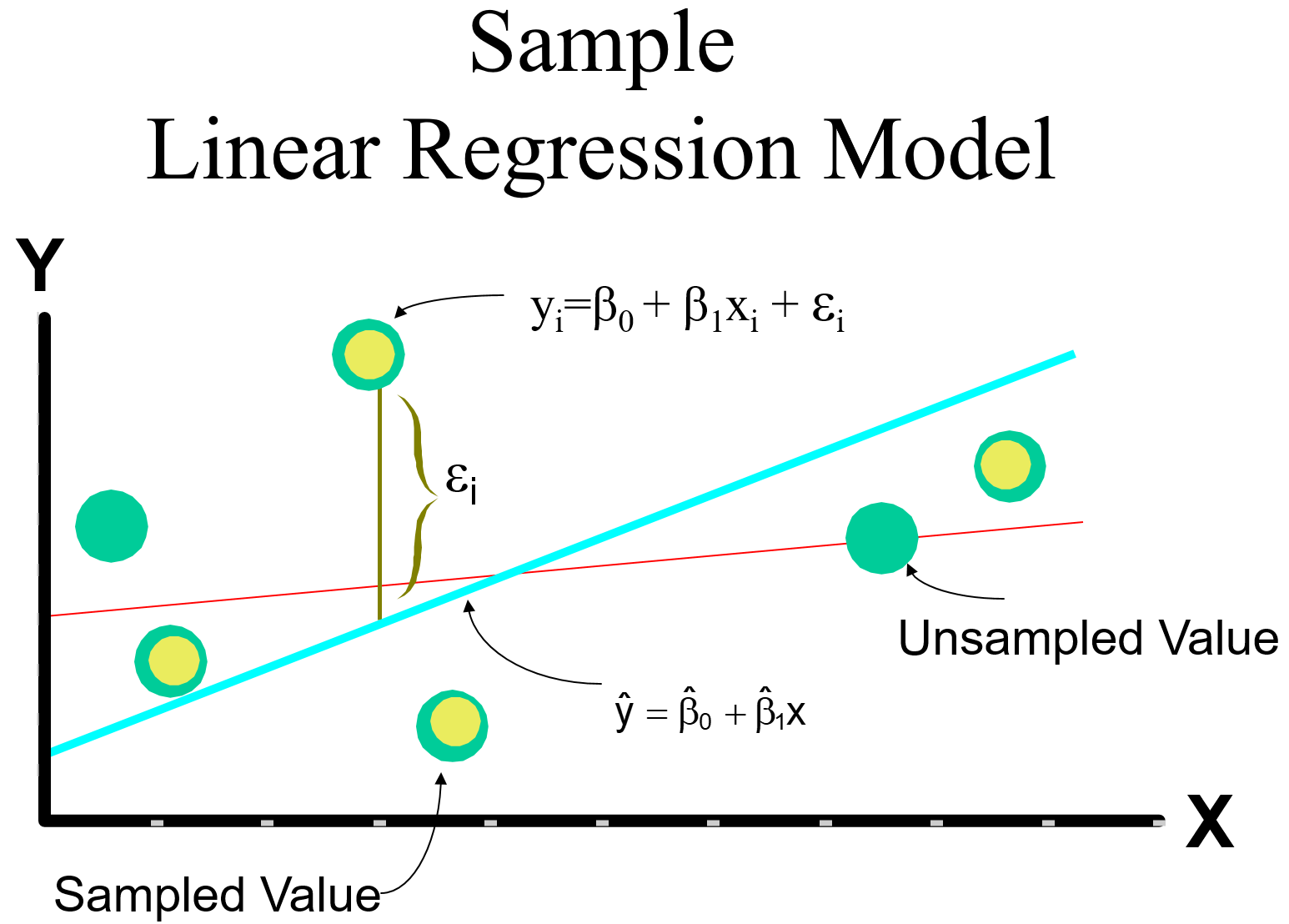 xy-1/200113